TEHNISKĀ SPECIFIKĀCIJA/ TECHNICAL SPECIFICATION Nr. TS 1806.00x v1110kV metāla oksīda pārsprieguma novadītāji/ 110kV metal oxide surge arresterAttēlam informatīvs raksturs/ Illustrative picture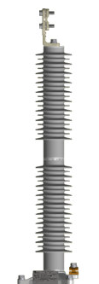 Nr./ NoApraksts/ DescriptionMinimālā tehniskā prasība/ Minimum technical requirementPiedāvātās preces konkrētais tehniskais apraksts/ Specific technical description of the offered productAvots/ SourcePiezīmes/ RemarksVispārīgā informācija/ General informationRažotājs (nosaukums, atrašanās vieta)/ Manufacturer (name and location)Norādīt informāciju/ Specify 1806.001 Pārsprieguma novadītājs, metāloksīda, 110kV/ Surge arrester, metal oxide, 110kV Tipa apzīmējums/ Type reference 1806.002 Pārsprieguma novadītājs, metāloksīda, neitrālei, 51kV/ Surge arrester metal oxide,  for neutral, 51kVTipa apzīmējums/ Type referenceParauga piegādes laiks tehniskajai izvērtēšanai (pēc pieprasījuma), darba dienas/ Delivery time for sample technical check (on request), working daysNorādīt vērtību/ SpecifyStandarts/ StandardsIEC 60099-4 vai ekvivalents/ or equivalentAtbilst/ ConfirmDokumentācija/ DocumentationPiedāvājumā jāiekļauj tipa testu un/vai produkta sertifikāta kopija. Tipa testu un/vai produkta sertifikātu izsniegusi laboratorija vai sertificēšanas institūcija, kas akreditēta saskaņā ar ES pieņemto akreditācijas kārtību (laboratoriju/institūciju akreditējis viens no Eiropas Akreditācijas kooperācijas (EA) dalībniekiem (http://www.european-accreditation.org/) un atbilst ISO/IEC 17025/17065 standartu vai ekvivalents prasībām./ Shall be add copy of type test and/or product certificate. Type test and/or product certificate shall be issued by laboratory or certification body accredited in accordance with the accepted EU accreditation procedure (laoratory/certification body have been accredited by a member of the European Co-operation for Accreditation (EA) (http://www.european-accreditation.org/) and compliant with the requirements of ISO/IEC 17025/17065 or equivalent standard.Atbilst/ ConfirmPiegādātājs iesniedz lietošanas instrukciju transportēšanai, Uzglabāšanai, Montāžai un Ekspluatācijai)/ The Applicant provides technical documentation (user manual) for Transportation, Storage, Mounting and Operation	Atbilst/ ConfirmIr iesniegts preces attēls, kurš atbilst sekojošām prasībām/An image of the product that meets the following requirements has been submitted:".jpg" vai “.jpeg” formātā/ ".jpg" or ".jpeg" formatizšķiršanas spēja ne mazāka par 2Mpix/ resolution of at least 2Mpixir iespēja redzēt  visu preci un izlasīt visus uzrakstus, marķējumus uz tā/ the complete product can be seen and all the inscriptions markings on it can be readattēls nav papildināts ar reklāmu/ the image does not contain any advertisementAtbilst/ ConfirmTehniskie dati/ Tehnical dataDarba vides temperatūras diapazons/ Operating ambient temperature range,  ºC	-40°…+40°Paredzēts ārtipa lietošanai/Outdoor useAtbilst/ ConfirmNeitrāles zemēšanas tips/ Type of neutral earthingCieši zemēta/DirectPārsprieguma ierobežotāja klase/ Arrester classificationStacijas-SM/ Station-SMNominālā izlādes strāva/ Rated discharge current, kA10Izlādes klase/ Line discharge class3Pārsprieguma novadītāja pievienojums/ Connection of the arrester15.1.  Pārsprieguma novadītājs, metāloksīda, 110kV/ Surge arrester, metal oxide, 110kVFāze-zeme/ Phase- earth15.2. Pārsprieguma novadītājs, metāloksīda, neitrālei, 51kV/ Surge arrester metal oxide,  for neutral, 51kVNeitrāle-zeme/ Neautral- earthZemesslēguma max ilgums/Maximum earth fault duration, s3Maksimālais sistēmas spriegums/ Maximum system voltage, kV17.1. Pārsprieguma novadītājs, metāloksīda, 110kV/ Surge arrester, metal oxide, 110kV123Nominālais spriegums/ Rated voltage, kV18.1. Pārsprieguma novadītājs, metāloksīda, 110kV/ Surge arrester, metal oxide, 110kV9618.2. Pārsprieguma novadītājs, metāloksīda, neitrālei, 51kV/ Surge arrester metal oxide,  for neutral, 51kV51-54Darba spriegums/ Continuous operating voltage, kV19.1. Pārsprieguma novadītājs, metāloksīda, 110kV/ Surge arrester, metal oxide, 110kV76-7819.2. Pārsprieguma novadītājs, metāloksīda, neitrālei, 51kV/ Surge arrester metal oxide,  for neutral, 51kV41-44Noplūdes ceļa garums (fāze-zeme)/ Creepage distance (phase - ground), mm/kV≥ 43.3Pievienojuma spaile ar 4 uzrbumiem/ Flat primary terminals with 4 drillholes positioned in squareAtbilst/ ConfirmAttalums starp pievienojuma spailes urbumiem/Distance between hole centres of terminals, mm45  45Uzstādīšanai līdz 1000m virs jūras līmeņa/ For installations in altitudes up to 1000m over sea levelAtbilst/ ConfirmPārsprieguma novadītāja korpuss ir liesmu neuzturošs un UV staru izturīgs/ Casing non-flammable and resistant to UV radiationAtbilst/ ConfirmNoteiktā ilgstošā mehāniskā slodze/ Specified long-term load (SLL), Nm≥ 2500Noteiktā īslaicīga mehāniskā slodze/Specified short-term load (SSL), Nm≥ 3500Pārsprieguma novadītāja garums/ Length of surge arrester, mmNorādīt vērtību/ SpecifyNeto svars, kg/ Net weight, kgNorādīt vērtību/ Specify